TECHNICAL SPECIFICATIONS FOR LASER LAND LEVELERDate:Place:	Signature:Name of signatory: Designation:Name & address of firm: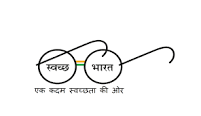 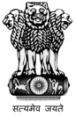 भारत सरकार/Government of Indiaउत्तरीक्षेत्रकृषिमशीनरीप्रशिक्षणएवंपरीक्षणसंस्थान/ Northern Region Farm Machinery Training and Testing Instituteट्रैक्टरनगर, सिरसारोड, हिसार (हरियाणा)/Tractor Nagar, Sirsa Road, Hisar (Haryana)- 125 001भारत सरकार/Government of Indiaउत्तरीक्षेत्रकृषिमशीनरीप्रशिक्षणएवंपरीक्षणसंस्थान/ Northern Region Farm Machinery Training and Testing Instituteट्रैक्टरनगर, सिरसारोड, हिसार (हरियाणा)/Tractor Nagar, Sirsa Road, Hisar (Haryana)- 125 001भारत सरकार/Government of Indiaउत्तरीक्षेत्रकृषिमशीनरीप्रशिक्षणएवंपरीक्षणसंस्थान/ Northern Region Farm Machinery Training and Testing Instituteट्रैक्टरनगर, सिरसारोड, हिसार (हरियाणा)/Tractor Nagar, Sirsa Road, Hisar (Haryana)- 125 0011.1General:1.1Name & address of manufacturer:1.1Name & address of applicant:1.1Name of Implement:1.1Type:1.1Make:1.1Model:1.1Year of manufacture:1.1Recommended capacity of tractor, kW/hp:1.1Type of blade:1.1Working width of implement, mm:1.1Country of origin:1.2Prime Mover(Details as per labeling plate):Prime Mover(Details as per labeling plate):Prime Mover(Details as per labeling plate):1.2Make & Model of Tractor:1.2Engine No.:1.2Chassis No.:1.2Max. P.T.O. power, kW:1.2S.F.C., g/kWh:1.3Chassis/Main frame:1.3Type:1.3Material &Size, mm:1.3Dimensions, mm:1.3Type of mounting:1.3.1Side Support Plate:1.3.1Type:1.3.1Thickness of plate, mm:1.3.1Method of fixing:1.3.2Blade:1.3.2Type:1.3.2Material:1.3.2Size of blade, mm:1.3.2-Length:1.3.2-Width:1.3.2Thickness:Method of fixing:Provision for bevel edge:Provision for raising drag bucket & transport mechanism:Hydraulic ram cylinder travel length, mm:1.3.3Soil carrying drag bucket frame:1.3.3Type:1.3.3Thickness of plate, mm:1.3.3Size of plate, mm:1.3.3-Length:1.3.3-Peripheral width:1.3.3Method of mounting drag bucket support beam:1.3.3Type of beam:1.4Toeing Mechanism:1.4Type & material:1.4.1Toe Beam:1.4.1Type:1.4.1Material &Size, mm:1.4.1Method of fixing:1.4.2Toe Hook:1.4.2Type:1.4.2Specification:1.5Receiver Mounting Unit:1.5.1Receiver Column:1.5.1Type:1.5.1Size, mm :1.5.1-Length (Maximum & Minimum):1.5.1-Diameter:1.5.1Method of height adjustment & depth control:1.5.2Mast:1.5.2Type:1.6Transport Mechanism:1.6Type:1.6Dia. of axle, mm:1.6Method of fixing:1.6.1Transport Wheel:1.6.1Type:1.6.1Make, size and ply rating:1.6.1Number:1.6.1Method of arrangement:1.7Electronic Equipment:1.7.1Control Box:1.7.1Make:1.7.1Model:1.7.1Sr. No.:1.7.1Year of Manufacture:1.7.1Country of Origin:1.7.1Power, W:On Grade LED’s (Green):High/Low LED’s (Red):Operating Voltage, V:Operating Temperature, degree:1.7.2Transmitter:1.7.2Make:1.7.2Model:1.7.2Sr. No./Identification No.:1.7.2Laser Source Wattage, mW:1.7.2Laser Source Range, nm:1.7.2Laser Class:1.7.2Operating Temperature, degree:1.7.2Rotational Speed, rpm:1.7.2Level Accuracy, mm/30 m:1.7.2Operating Diameter, m:1.7.2Level Indicator:1.7.2Power Supply:1.7.3Receiver:1.7.3Make:1.7.3Model:1.7.3Sr. No. /Identification No.:1.7.3Laser Beam Reception:1.7.3Vertical Reception Window, mm:1.7.3Dead Beam, mm:1.7.3LED Display (Red=Hi/Low, Orange grade=Green):1.7.3Operating Temperature, degree:1.7.3Operating Range, m:1.7.3Laser RPM:1.7.4Hydraulic Direction Control Valve Unit:1.7.4Make:1.7.4Model:1.7.4Location:1.7.5Battery:1.7.5Make:1.7.5Model:1.7.5Capacity (AH):1.7.5Sr. No.:1.7.6AC-DC Charging adaptor:1.7.6Make:1.7.6Number:1.7.6Input:1.7.6Output:1.8Overall Dimensions, mm:Overall Dimensions, mm:Overall Dimensions, mm:1.8-Length:1.8-Width:1.8-Height:1.9Mass, kg:1.10Accessories:1.10.1Tripod:1.10.2Connection/cables:1.10.3Survey scale:1.10.4Eye receiver:1.10.5Remote:1.10.6Stand:1.11Colour of bucket assembly:1.12Labeling Plate:1.12